Инновационный проектмуниципального бюджетного дошкольного образовательного учреждения детский сад № 31 муниципального образования Усть-Лабинский район«ДЕТСКАЯ ЖУРНАЛИСТИКА»как средство повышения познавательного, речевого и интеллектуально-творческого потенциала ребенка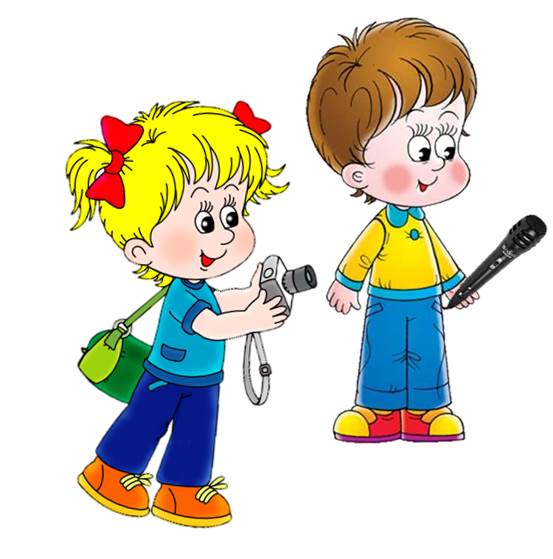 п. Южный 2021г.Направление реализации проекта - повышение качества образовательного процесса в дошкольных образовательных организациях в условиях реализации федерального государственного образовательного стандарта дошкольного образования.Название проекта: "Детская журналистика" как средство повышения речевой, познавательной и социально-коммуникативной компетентности воспитанниковСрок реализации проекта: 2021-2022 гг.Ключевые слова: проектная технология, медиаобразование, детская журналистика, речевое развитие, социальное партнерство.Основная идея проекта заключается:в повышении качества оказываемых образовательных услуг через освоение инновационной педагогической технологии "Детская журналистика" для организации совместной познавательно-созидательной творческой деятельности детей, педагогов и родителей в форме детской газеты "Радуга" и детского телевидения «Радужные вести»в организации пространства общения "Пресс-центр" направленного на развитие речевой и коммуникативной компетентности воспитанников;в внедрении нового подхода методического руководства проектной деятельностью: "Аналитико-коррекционное взаимодействие" направленного на повышение профессионального саморазвития педагогов;в интенсивном вовлечении родителей воспитанников в  воспитательно-образовательную деятельность для развития навыков коммуникативного взаимодействия и творческих способностей детей.Юный журналист – это маленький исследователь, с радостью и удивлением открывающий для себя красоту окружающего мираДля детей "Детский пресс-центр" – это увлекательная игра в "Журналистов", "Корреспондентов", "Дикторов", позволяющая интегрировать различные детские культурные практики.Для педагогического сообщества - это создание и внедрение в образовательный процесс эффективной педагогической технологии "Детская журналистика"Для родителей - объединение семейного и дошкольного воспитания по формированию устойчивой и познавательной мотивации.Актуальность проблемы определяется уникальной ролью, которую играет развитие речи в становлении личности ребенка – дошкольника. Диалог со сверстником - новая увлекательная область педагогики сотрудничества, педагогики саморазвития, ведь именно в процессе диалога дети получают опыт равенства в общении, учатся излагать свои мысли, рассуждать, высказывать предложения и пожелания.         Проблема развития речевой и коммуникативной компетентности воспитанников остается одной из актуальных проблем теории и практики развития речи детей дошкольного возраста. Общение является необходимым условием формирования личности, еѐ сознания и самосознания: это главнейший фактор психического и речевого развития ребенка.Как эффективно использовать различные виды детской деятельности для развития навыков коммуникативного и личностного взаимодействия детей друг с другом, взрослыми и социумом?Как поддерживать изначально заложенную в ребенке потребность в общении?Какова роль общения в развитии личности ребенка?Ответы на эти вопросы, творческий коллектив детского сада ищет в модернизации содержания образовательной работы с воспитанниками – путем включения комплекса эффективных педагогических технологий.Одной из таких технологий – выступает Детская Журналистика.Обращение к "Детской журналистике" наполнит новым содержанием привычную среду развития ребенка, приобщит дошкольников к  миру  Медиа, будет эффективным фактором развития их познавательных интересов.« Дар слова – важнейший дар дающий возможность постигнуть радость познания и общения» К.У. Ушинский. Диалог, творчество, познание, саморазвитие – фундаментальные составляющие проекта "Детская журналистика"Очевидно, что технология "Детская журналистика" является средством повышения уровня речевой, познавательной и коммуникативной компетентности воспитанников. В результате данной деятельности дошкольники смогут научиться ориентироваться и продуктивно взаимодействовать с информационной средой и окружающим социумом.Таким образом актуальность проблемы определяется рядом факторов, среди которых:Необходимость создания новой модели организации образовательного процесса, соответствующей ФГОС дошкольного образования, что позволит значительно повысить качество образовательных услуг.Социальный заказ современного общества на личность дошкольника, обладающего высоким уровнем познавательной и коммуникативной компетентности.Потребность в дальнейшем выявлении эффективных методов и средств в познавательном, социально - коммуникативном развитии дошкольников.Обоснование значимости предлагаемого проекта для развития системы образования в МБДОУ № 31:-	Пробуждение творческой и познавательной активности, использование модели "имитации журналисткой деятельности" в значительной степени способствует разнообразию методов и приемов для развитие речевой и коммуникативной компетентности воспитанников;Создание развивающего медиа-образовательного пространства позволяет педагогу уделять большое внимание развитию инициативы, самостоятельности, самовыражения.Повысится профессиональная культура педагогов в вопросах социально-коммуникативного развития.Разработка и реализация современной модели организации образовательного процесса на уровне педагогического сообщества ДОУ (района) обеспечит преемственность и инновационный характер в соответствии с требованиями Федерального государственного образовательного стандарта дошкольного образования.Новизна проекта:Развитие социального партнерства:Взаимодействие с родительской общественностью для обеспечения непрерывного процесса развития речевой, познавательной и коммуникативной компетентности воспитанников.Поддержание детской инициативы и самостоятельной деятельности посредством внедрения технологии "Детская журналистика" построенной на принципах развивающего обучения и интеграции образовательных областей:дошкольники в процессе журналистской деятельности: синтеза познавательного занятия и увлекательной творческой игры, получают новый познавательный опыт;современным дошкольникам "уже есть что сказать, и это интересно, потому что самобытно", они самостоятельно планируют процесс выпуска газеты и телепередачи: выбирают темы для публикаций, распределяют роли, берут интервью, отправляются в творческие командировки, готовят заметки и репортажи;Активное использование информационных компьютерных технологий:- электронные рассылки детских газет родительскому сообществу;организация детских пресс-конференций и детской передачи;Создание инновационной развивающей предметно-пространственной  среды в условиях ФГОС ДО обеспечивающей полноценное развитие личности ребенка. Цель проекта: Освоение новой педагогической технологии "Детская журналистика" для повышения качества образовательного процесса по развитию речевой и коммуникативной компетентности воспитанников в соответствии Федерального государственного образовательного стандарта дошкольного образования.Ключевые задачи проекта:Повысить качество образовательного процесса по речевому и социально - коммуникативному развития детей дошкольного возраста через внедрение педагогической технологии: "Детская журналистика".Овладение связной диалогической и монологической речью как обязательной составляющей успешного общения через изучение основ профессии журналиста.Применение современных подходов к моделированию образовательной развивающей среды для развития коммуникативных навыков и творческого потенциала каждого ребенка в соответствии с требованиями Федерального государственного образовательного стандарта дошкольного образования.Создание у дошкольников чувства принадлежности к группе, формирование умения сотрудничать со взрослыми и сверстниками, развитие положительных эмоций от общего, творческого дела.Освоение дошкольниками социальных позиций «Я в обществе» (приобщение себя к миру людей), «Я и общество» (усвоение основных векторов отношений между людьми и самоутверждение), знакомство с увлекательным миром профессий.Формирование начальных представлений о профессиональных журналистских качествах и навыках.Обобщение и распространение инновационного опыта работы муниципального бюджетного дошкольного образовательного учреждения    № 31 муниципального образования Усть-Лабинский район по внедрению педагогической технологии: "Детская журналистика" в соответствии с требованиями ФГОС ДО.Ожидаемые результаты реализации проекта:Повышение уровня речевой и коммуникативной компетентности воспитанников.Создание инновационной модели развивающей предметно-пространственной медиа среды – "Пресс-центр юных журналистов".Трансляция опыта инновационной деятельности по формированию социально-коммуникативных компетенций дошкольников на другие образовательные учреждения через систему дней открытых дверей, районного методического объединения  педагогов.Выпуск и публикация сборников методических разработок "Игровые и тренинговые занятия" и электронного сборника детских журналов  "Радуга".Создание методических рекомендаций по эффективному управленческому механизму реализации инновационной образовательной деятельности: "Аналитико-коррекционное взаимодействие".Создание единого открытого информационного пространства: ведение раздела на сайте ДОУ «Детский пресс-центр"Повышение профессионального роста и профессиональной компетентности педагогов.Расширение и укрепление связей с социальными партнерами.Ожидаемые эффекты реализации проекта:Повышение качества образования и эффективности деятельности дошкольного образовательного учреждения;Рост познавательных, творческих, коммуникативных и регуляторных способностей у воспитанников.Создание условий для развития способностей самовыражения и самопознания посредством изучения основ профессии журналиста.Обновление компетенций педагогических кадров дошкольного учреждения;Представление опыта работы педагогического сообщества по формированию социально-коммуникативных компетенций дошкольников на муниципальном уровне.Ожидаемая практическая значимость предлагаемого проекта для системы образования.Обеспечение качественного образования в условиях ДОУ.Трансляция     передового	опыта на муниципальном уровне, информирование родительской общественности о ходе и результатах реализации проекта.Создание методических рекомендаций в области формирования социально-коммуникативных компетенций дошкольников для педагогического сообщества.Успешное овладение педагогами ДОУ методикой и инновационными технологиями      по    социально-коммуникативному     развитию	детей дошкольного возраста. План реализации проекта с указанием сроков реализации по этапамНормативно – организационное обеспечение проекта:Нормативно-правовая база, которая включает документы федерального, регионального уровня, а также локальные акты Образовательного учреждения:Федеральный Закон «Об образовании в Российской Федерации»Федеральный государственный образовательный стандарт дошкольного образования указывает нам на необходимость развития моральных и нравственных ценностей, в том числе и организацию образовательного пространства с целью обеспечения игровой, познавательной, исследовательской и творческой активности всех воспитанников.Программно-методическое обеспечение проекта:Примерная общеобразовательная программа  дошкольного образования «От рождения до школы» под редакцией Н.Е. ВераксыПарциальная	программа	социально-коммуникативного	направления«Я, ты, мы» под редакцией	О. М. Князева, Р. Б. СтеркинаПарциальная	программа	"Детская	журналистика"	под	редакцией С.М.Жарко, А.Ю. ДейкинаЛокально-нормативные актыПриказ о создании творческой группы по разработке проекта «Детская журналистика- как средство повышения речевой, познавательной и социально-коммуникативной компетенции».Положение о Творческой группе по разработке проекта «Детская журналистика- как средство повышения речевой, познавательной и социально-коммуникативной компетенции»Основные риски проекта          В ходе реализации проекта может возникнуть ряд рисков. Мы выделяемследующие риски и комплекс мер, которые могут существенно повлиять на ход реализации проекта: Предложения по распространению и внедрению проекта в массовую практику и обеспечению устойчивости проекта после окончания его реализации.№ЭтапНаименование мероприятияКраткое конкретнеописание содержания мероприятияСрокОжидаемые результатыПредшествующие мероприятияИсполнителиМеханизм контроляСоздаваемые объекты интеллекту- альной собственности1Организационный этап1. Организационно-методическая работа с кадрами:1. Организационно-методическая работа с кадрами:1. Организационно-методическая работа с кадрами:1. Организационно-методическая работа с кадрами:1. Организационно-методическая работа с кадрами:1. Организационно-методическая работа с кадрами:1. Организационно-методическая работа с кадрами:1. Организационно-методическая работа с кадрами:1Организационный этап1.1. Производст-венное совещаниеРазработка стратегии и тактики внедрения инноваций.Созданиетворческой группы.Июнь 2021 гРазработка планавнедрения нововведения. Разработка Положенияо работе творческойгруппыИзучение опыта работы и методических материалов по направлению "Детская журналистика"Заведующий Педагоги ДоуАдминист- ративный контрольПрезентацияПроект:" Мы -исследователи, творцы, журналисты» Положение о рабочей группе1Организационный этап1.2. Производст-венное совещаниеИзучение и разработка нормативно- правовой базыпо реализации проектаИюнь2021 гУтверждение нормативно- правовойдокументацииАнализдокументации образовательной организации  Заведующий,Рабочая группаТекущий контрольПлан работы творческой группы по нововведению1Организационный этап1.3. Заседание творческой группыУтверждение проекта и плана его реализации Июль 2021г.Определение ключевых направлений реализации проектаАнализ стратегического планирования, утверждение перспективногоплана.Заведующий, Педагоги ДОУАдминист-ративный контрольПоложение по реализации проекта Протокол № от1.4.Педагогичес-кая мастерскаяРазработка механизма реализации проекта и проектирование возможных рисковИюль 2021гУтверждение цели и задач проектаРазработка критериев оценки эффективности внедрения проектнойтехнологииЗаведующий,     Педагоги ДОУПлановый контрольПерспективный план реализации проекта1.5. Педсовет«Социально- коммуникатив-ное развитие в условиях реализацииФГОС ДО"Обобщение передового опыта по развитию навыков общения, формированиябазиса речевойкультурыАвгуст 2021 гПовышение компетент-ностиПедагогичес-ких кадровдошкольного учрежденияИзучение опыта работы педагоговЗаведующий Педагоги ДОУТематичес- кий контрольМетодические разработки, презентации1.6.Педагогичес- кая мастерскаяВнедрение инновационной модели Медиа - развивающей среды - "Детский пресс-центр"В течении всего проектаСоздание условий для реализации проектовОборудование центров "Детская студия телевидения"«Пресс-центр»,«Творческаямастерская юных корреспонденто"Заведующий Педагоги ДОУРодителиТекущий контрольСоздание детского Пресс- центра в ДОУИзучение состояния педагогического процессаИзучение состояния педагогического процессаИзучение состояния педагогического процессаИзучение состояния педагогического процессаИзучение состояния педагогического процессаИзучение состояния педагогического процессаИзучение состояния педагогического процессаИзучение состояния педагогического процесса1.9. Круглый стол:"Выявление степениРазработка плана по совершенство-ванию развивающей предметно- пространственнойВ течении реализа-ции проектаВыявление реального уровня состоянияАнализ исходной базы развитиядиалогической и монологическойЗаведующий Старший воспитатель ПедагогиТематичес-кий контрольАналитическая справка.Проект индивидуальногоготовности субъектовобразовательно-го процесса к реализации проектаМедиа среды.Редактирование перспективного плана повышения квалификации педагогов.образователь- ного процесса по данному направлениюречи детей. Анализ потенциалапедагогическогоколлектива и изучение условий для реализации проектаОбразовательно-го маршрутаОбразовательно-го маршрутаОценка уровня предметно- развивающей среды Разработка диагностическихкартВзаимодействие с родителями воспитанников:Взаимодействие с родителями воспитанников:Взаимодействие с родителями воспитанников:Взаимодействие с родителями воспитанников:Взаимодействие с родителями воспитанников:Взаимодействие с родителями воспитанников:Взаимодействие с родителями воспитанников:Взаимодействие с родителями воспитанников:Взаимодействие с родителями воспитанников:1.10. Общее родительское собраниеПрезентация инновационного проекта "Детскаяжурналистика".Информирование родительского сообщества о внедрении современнойпедагогической технологииСентябрь 2021 гОбеспечение непрерывного процесса по социально - коммуника- тивному развитиюдетейАналитическая и разъяснительная работа, повышающая компетентность родителей ввопросах речнвого воспитания.Заведующий Педагоги РодителиТекущий контрольТекущий контрольПрезентацияПроект:" Мы -исследователи, творцы, журналисты»Взаимодействие с социумомВзаимодействие с социумомВзаимодействие с социумомВзаимодействие с социумомВзаимодействие с социумомВзаимодействие с социумомВзаимодействие с социумомВзаимодействие с социумомВзаимодействие с социумом1.11. Встречас cоциальными партнерами (школа, сельская библиотека, ДК)Составление плана взаимодействияАвгуст2021 гИнтеграция и координация внутренних и внешних условийАнализ внешней среды для организации журналисткойдеятельностиЗаведующий и.о. старшего воспитателяАдминист ративный контрольАдминист ративный контрольПлан взаимодействия с социальными партнерамиАдминистративная деятельность по материально-техническому обеспечению проектаАдминистративная деятельность по материально-техническому обеспечению проектаАдминистративная деятельность по материально-техническому обеспечению проектаАдминистративная деятельность по материально-техническому обеспечению проектаАдминистративная деятельность по материально-техническому обеспечению проектаАдминистративная деятельность по материально-техническому обеспечению проектаАдминистративная деятельность по материально-техническому обеспечению проектаАдминистративная деятельность по материально-техническому обеспечению проектаАдминистративная деятельность по материально-техническому обеспечению проекта1.12. Заседание рабочей группы1.12. Заседание рабочей группыРазработка плана закупок подополнительному оборудованию для реализации проектаАвгуст2021г.Утверждение плана закупок на 2021 год по дополнитель- ному оснащениюАнализ плана закупок по оборудованиюПодбор ресурсного и методического обеспеченияЗаведующийПедагоги ДОУАдминист ративный контрольПлан закупок оборудования для оформления Детского Пресс - центраОткрытое обсуждение проектаОткрытое обсуждение проектаОткрытое обсуждение проектаОткрытое обсуждение проектаОткрытое обсуждение проектаОткрытое обсуждение проектаОткрытое обсуждение проектаОткрытое обсуждение проектаОткрытое обсуждение проекта1.13. Заседание педагогического совета1.13. Заседание педагогического советаОбсуждение проектаАвгуст 2021г.Внесение изменений и дополнений в проект, повышение компетентно- сти педагоговСоздание проекта: "Детская журналистика -как средство повышения речевой и социально- коммуникативнойкомпетенции детейЗаведующийТворческая группаАдминист ративный контрольМетодические рекомендации, изменения идополнения к проекту "Детская Журналистика"2Основной этапОсновной этап2.1. Создание условий для практического применения инновационного проектаПриобретение оборудования для работы по социально- коммуникативному развитиюСентябрь-октябрь 2021г.Обогащение среды дляформировани я позитивной социализации, развития общения, нравственно-го воспитанияФинансовое обеспечение инновационного проектаЗаведующийТворческая группаАдминист ративный контрольФинансовый отчет2.2.Реализация области «Социально- коммуникатив- ное развитие»Проведение  ООД, игр,конкурсов, досугов, развлечений,чтениехудожественной литературы,проектнаядеятельностьВ течении всего этапа проектаОвладение социальной компетент-ностью Пополнение   развивающей предметно-пространственной среды.Педагоги РодителиМонито-рингРазработка буклетов для родителей:«Уверенность в себе»,«Социальные навыки».22.3. Реализация проекта«Детская журналистка как средство повышения речевого развития детей старшегодошкольного возраста» (образовательная область« Речевое развитие»)Проведение вариативных занятий по речевому развитию, проведение коммуникативных игр, изготовление репортажей, журналов в соответствии с темой номера, моделирование игровых ситуаций, проведение интервью,  чтениехудожественной литературы, проектнаядеятельностьСогласно плана: в течении всего этапа проектаОвладение речью, как средством общения и культурного взаимо-действияОбогащение развивающей предметно-пространственной среда, методического материала Педагоги РодителиМонито- рингЕжемесячные выпуски детского газеты "Радуга "Ежеквартальный выпуск передачи " Радужные вести"2.4.Сотрудни-чество с социальными партнерамиОрганизация и проведение совместных мероприятийПо плану 1 раз в кварталРеализация преемствен- ности и сотрудничес- тва в работеСоставление плана взаимодействия и сотрудничестваРабочая группаМонито- рингПодборка материала для детских изданий2.5. Детский Парад открытий: "От простого к сложному"Презентация опыта педагогов по реализации проекта "Детская журналистика"По плану 1 раз в кварталПовышение уровня культуры общения у всех участниковпроектаПедагогические консультации по текущим вопросам методики развития речевойкомпетенцииЗаведующийПедагогиПлановый контрольФормирование Банка методических разработок 2.6. Совещание проектной группы попредставлению опыта работы по речевому и социально- коммуникативно му развитиюПрезентации, видеоролики, консультацииФевраль 2022 гПовышение компетентно- сти педагогов и родителей воспитанни- ков в вопросах социально- коммуникати вногоразвитияРеализацияинновационного проектаЗаведующий ПедагогиМонито- ринг контента сайтаМониторинг сайта2.7. Конкурсное движениев рамках реализации проектаПрезентация опыта педагогов по реализации проектаПо плануПовышение качестваВоспитате-льно- образова-тельного процесса по блоку "Речевое развитиедетей"Конкурсы мастерства: "Лучший выпуск новостей" "Лучшее интервью" "Лучший выпуск детского журнала "Золотой ключик"ЗаведующийПедагоги РодителиСмотр- конкурсыПрезентация лучшего опыта на сайте образовательной организации2.8.Осуществле ниемониторинга реализации проекта: анализ возникающих проблем и отбор оптимальных приемов ихпреодоленияПодведение промежуточных итогов реализации ПроектаВ течении всего проектаОценка качества реализации проектаАнализ и оценка уровня Медиа- развивающейсреды и состояния образовательного процессаЗаведующийПедагоги РодителиМонито- рингПолучение оперативной, достоверной информации о реализации проекта2.9. Встречив семейнойпедагогической гостиной.Трансляция лучшего семейного опытаВ течении всего проектаРазвитиеэффективного взаимодейст- вияУчастие в детско- родительских проектахЗаведующийПедагоги РодителиМонито- ринг контента сайтаТрансляция опыта вдетско- роди-тельской газете "Семейные вести" и телепередачи "Детские новости"3Заключительный этап3.1.Педагогический совет: Анализ результатов проекта "Детская Журналистика"Сообщения из опыта работы:"Оценкаэффективности Проекта". "Дальнейшие перспективы развития проекта"Май 2022 гОбобщение передового педагогичес-кого опыта, повышение педагогичес- кой компетентно- сти.ДиагностикаУдовлетворѐн-ности всех участников результатами проекта.Сравнительный анализ полученных результатов с ожидаемыми.Руководитель проектаРабочая группа Педагоги РодителиМонито-рингэффектив ности проектаCравни- тельный анализПротоколы педагогического совета3Заключительный этап3.2.Заседание управляющего совета«Определение перспектив развития проекта«Детская журналистика»Внесение корректив в содержание проекта в целях его дальнейшего использования в образовательной практикеМай 2022 гСтановление профессио-нальной компетентно-сти по вопросам речевого и социально- коммуникати вного развитиядетейдошкольного возрастаАнализ результатов проектаРуководитель                проектаРабочая группа ПедагогиАналитический отчет о реализации инновационного проекта3Заключительный этап3.3.Диссемина- ция опытаработыРаспространение опыта работы по заявленному проекту.Презентация Проекта впедагогическом сообществеАвгуст2022г.Сбор Банка проектов речевой направленос-ти.Участие педагогов вмуниципаль- ных семинарах, вебинарах, конференцияхПовышение открытости работы ДОУ для всех участников проектаОрганизация региональной инновационной площадки:Проведение семинаров,методических объединений,публикации на сайте ДОУ и в профессиональных изданияхРуководитель проектаРабочая группа Педагоги РодителиТекущий контрольСоздание методических рекомендаций по реализации технологии "Детская журналистика"Презентация проекта№ п/пНаименование рискаВероятность возникновения%Степень влияния нарезультат%Мерыреагирования на риск1Недостаточное владение специалистами ипедагогами технологией проектирования30 %30 %Совершенствование кадрового потенци-ала через проведениеконсультаций, семинаров на базе ДОУ2Отсутствие или уменьшениестимулирующего фонда, может повлечь снижение активности педагогов.30 %30 %Материальноестимулирование педагоговучаствующих в реализации проекта3Отсутствие необходимых помещений для создания Медиа развивающей среды.40 %40 %Эффективное использование имеющихся помещенийдетского сада4Низкая компетентность родителей в вопросах развития и воспитания детей дошкольного возраста ведет к смеще-нию приоритетов в воспитании ребенка всторону раннегообучения, а не разви-тия ребенка.50 %50 %Психолого-педагогическое просвещение родителей, повышениепедагогической грамотности для родителей№Планируемое мероприятиеМеханизмы реализации1Распространение информации ореализации инновационного проекта на сайте дошкольной образовательной организации.Публикации методическихрекомендаций по реализации проекта2Публикация опыта ДОУ по реализации проекта:-публикация в журнале «Справочник Старшего воспитателя»- информация на сайте ДОУОбобщение опыта по речевому и социально- коммуникативному воспитанию с учетом индивидуальныхособенностей дошкольников, их запросов и возможностей.3День открытых дверей«Детская журналистика"(учреждения, заинтересованные в применении опыта по данной теме)Согласованная деятельность социальных партнеров ипедагогического сообщества4Трансляция опыта работы на муниципальном уровне  Проведение мероприятияна базе дошкольной образовательной организации